ИНСТРУКЦИЯ ПО ПОДАЧЕ ДОКУМЕНТОВ ПОСТУПАЮЩИХЭЛЕКТРОННЫМ СПОСОБОМОглавлениеОБЩИЕ СВЕДЕНИЯ ПРИ ПОДАЧЕ ДОКУМЕНТОВ	3ПОДАЧА ЗАЯВЛЕНИЯ В СИСТЕМЕ «АБИТУРИЕНТ ОНЛАЙН» ЭЛЕКТРОННЫМ СПОСОБОМ	5ОБРАТНАЯ СВЯЗЬ	10ОБЩИЕ СВЕДЕНИЯ ПРИ ПОДАЧЕ ДОКУМЕНТОВПеред подачей документов рекомендуем Вам ознакомиться с Правилами приема. При подаче документов любым способом необходимо чтобы абитуриент:был зарегистрирован в системе «Абитуриент онлайн»;создал заявления о поступлении в системе «Абитуриент онлайн»;знал свой индивидуальный номер, присвоенный после регистрации в системе «Абитуриент онлайн». Индивидуальный номер можно посмотреть в личном кабинете на странице «Заявления» или на странице «Анкета».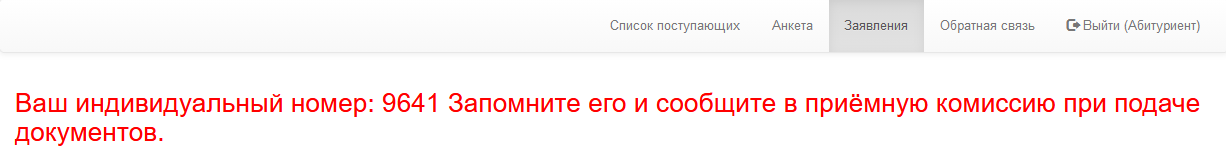 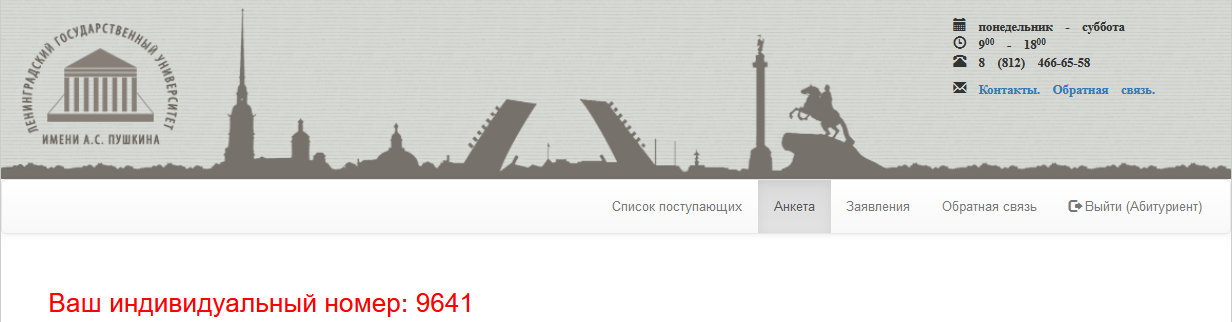 Документы, необходимые для поступления, могут быть предоставлены (направлены в университет) только в электронно-цифровой формеДокументы граждан, поступающих на бюджетные места, независимо от способа отправки, должны быть представлены в приемную комиссию не позднее 18 августа – для абитуриентов, поступающих по результатам ЕГЭ, 37 июля – для абитуриентов, сдающих вступительные экзамены в Университете.Бакалавриат, специалитет: зачисление на бюджетные места производится только при заявления о согласии на зачисление. Абитуриент должен представить в приемную комиссию заявление о согласии на зачисление до 23 августа (1 этап основного конкурса очной формы обучения), до 25 августа (2 этап основного конкурса очной формы обучения). Оригинал документа об образовании необходимо предоставить в приемную комиссию в течении учебного года.Магистратура: Документы поступающих на очную форму должны поступить в приемную комиссию не позднее 07 августа.Зачисление на бюджетные места производится только при наличии заявления о согласии на зачисление. Абитуриент должен представить в приемную комиссию заявление о согласии на зачисление до 21 августа (при поступлении на очную форму). Оригинал документа об образовании необходимо предоставить в приемную комиссию в течении учебного года.  ПОДАЧА ЗАЯВЛЕНИЯ В СИСТЕМЕ «АБИТУРИЕНТ ОНЛАЙН» ЭЛЕКТРОННЫМ СПОСОБОМВ личном кабинете абитуриента через горизонтальное меню выбрать пункт «Заявления»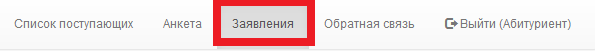 В открывшемся окне у вас появится возможность подать документы электронным способомПосле отправки документов электронным способом осуществляется проверка и обработка комплекта прикрепленных документов сотрудником приёмной комиссии. При подаче документов необходимо учитывать, что на обработку документов, полученных через сайт, отводится три рабочих дня!Чтобы подать заявление электронным способом необходимо:Подготовить документы, необходимые для поступления, в электронной форме (документ на бумажном носителе должен быть преобразован в электронную форму путем его сканирования или фотографирования с обеспечением машиночитаемого распознавания его реквизитов).Формат загружаемых файлов – pdf (размер не превышает 2 Мб).Требования к загружаемым файламЗаявления и согласие на обработку персональных данных должны быть распечатаны из личного кабинета заверены подписью поступающего и отсканированы.Чтобы скачать для подписи и последующего сканирования заявление абитуриента нужно:в личном кабинете абитуриента через горизонтальное меню выбрать пункт «Заявления».рядом с нужным заявлением нажать кнопку .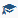 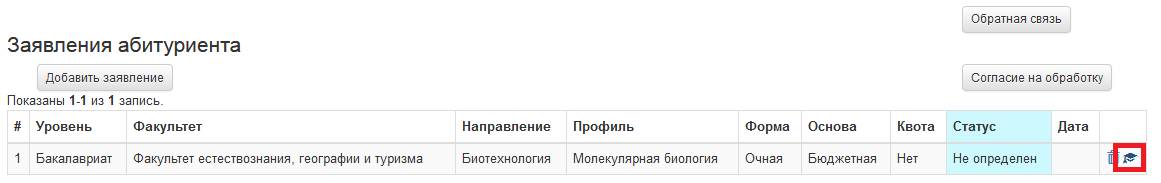 Чтобы скачать для подписи и последующего сканирования согласие на обработку персональных данных абитуриента нужно:в личном кабинете абитуриента через горизонтальное меню выбрать пункт «Заявления».нажать кнопку .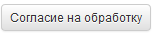 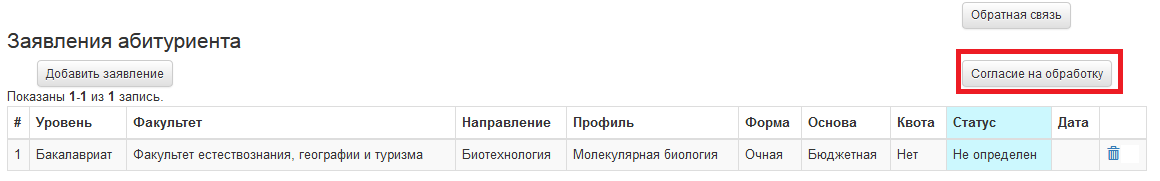 Минимальный перечень документов для подачи заявления при поступлении на обучение по образовательным программам высшего образования (бакалавриат, специалитет, магистратура):скан-копии всех заявлений;скан-копия документа, удостоверяющего личность;скан-копия документа об образовании;скан-копия согласия на обработку персональных данных.Предоставление абитуриентом неполного комплекта документов, нечетких изображений заявлений или копий документов, фотографий документов может служить основанием для отказа в приеме документов. В случае возникновения спорных вопросов просьба обращаться в приемную комиссию по тел. (812) 451-94-44.В личном кабинете абитуриента через горизонтальное меню выбрать пункт «Заявления».Загрузить скан копии документов в соответствии со списком приемной комиссии. Для загрузки файла нажмите кнопку «Загрузить документ».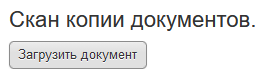 В открывшейся форме выбрать тип загружаемого документа, прикрепить файл и нажать кнопку «Добавить».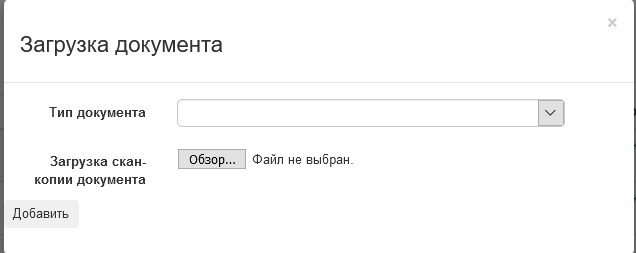 После загрузки всех документов для передачи документов на рассмотрение нажмите кнопку «Отправить заявления».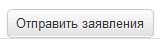 ! После отправки заявлений электронным способом отслеживайте статус заявления в личном кабинете. В случае успешной обработки документов статус изменится на «Принят», а затем «Размещен». В случае, если статус заявления изменится на «Неопределён», необходимо проверить раздел «Обратная связь». 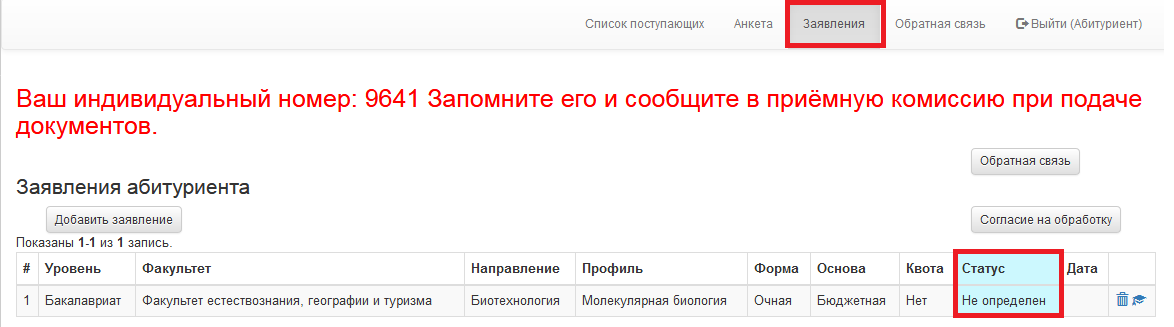 Статус «Принят» означает, что при подаче заявления отсутствовали нарушения и заявление принято. Статус «Размещен» означает, что заявление опубликовано в списках лиц, подавших заявления. Посмотреть этот список можно:на официальном сайте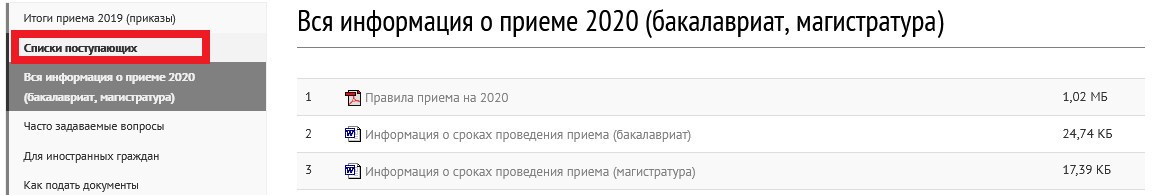 в личном кабинете абитуриента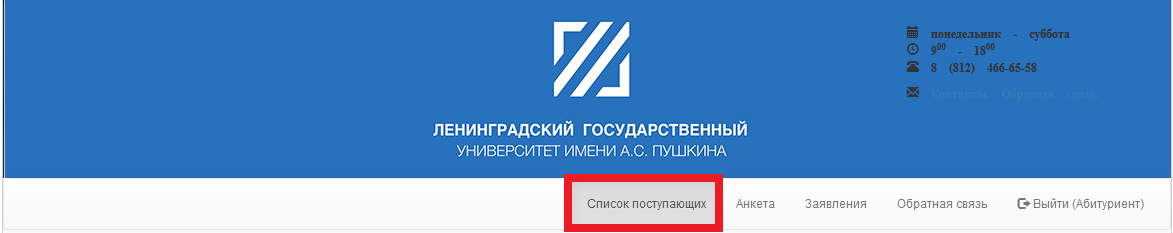 ОБРАТНАЯ СВЯЗЬВ личном кабинете абитуриента через горизонтальное меню выбрать пункт «Обратная связь»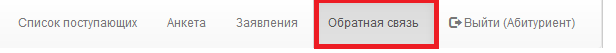 В открывшемся окне отображаются сообщения, отправленные оператором пк абитуриенту.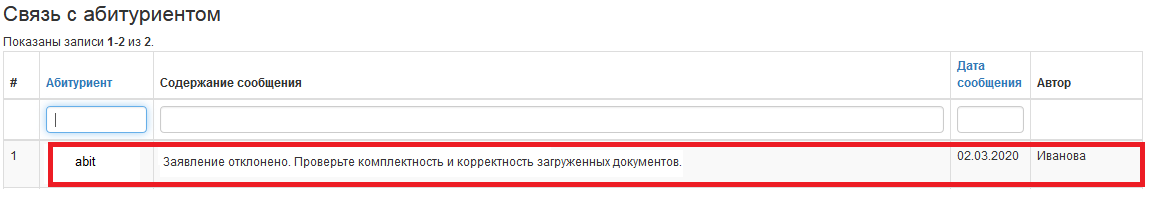 п/пВид документаПримечаниеФормат наименования1Копия паспорта (иного документа, удостоверяющего личность и гражданство) (разворот с фотографией, страницы с пропиской)Сканируется документ, удостоверяющий личностьФамилия_Имя_Паспорт.pdf2Копия документов об образовании, с приложениямиСканируется документ, об образовании с приложениемФамилия_Имя_Аттестат.pdf3Копии документов, подтверждающих право на поступление без вступительных испытанийСканируются документы, подтверждающие право на поступление без вступительных испытанийФамилия_Имя_Олимпиада.pdf4Копия документов, подтверждающих смену фамилии, имени, отчества (в случае расхождения сведений, указанных в паспорте и документах об образовании)Сканируются документы, подтверждающие смену фамилии, имени, отчестваФамилия_Имя_О браке.pdf5Копии документов, подтверждающих особые права при поступлении (при наличии)Сканируются документы, подтверждающие особые права при поступленииФамилия_Имя_Особые.pdf6Копии документов, подтверждающих индивидуальные достижения поступающего, результаты которых учитываются при приеме на обучение в соответствии с Правилами приемаСканируются документы, подтверждающие индивидуальные достиженияФамилия_Имя_ИД.pdf7Копия доверенности (в случае подачи заявления и подписи его доверенным лицом)Сканируется доверенность Фамилия_Имя_Доверенность.pdf8Копия документа, удостоверяющего личность лица, представляющего поступающего на основании доверенности (в случае подачи и подписи заявления доверенным лицом)Сканируется документ, удостоверяющий личность лица, представляющего поступающего на основании доверенностиФамилия_Имя_ПДЛ.pdf9Заявление о приемеПо каждому подаваемому заявлению из личного кабинета скачать документ «Заявление абитуриента». Заверить подписью поступающего скачанные заявления и отсканировать их.Фамилия_Имя_Заявление 10Согласие на обработку персональных данныхСкачать документ «Согласие на обработку». Заверить подписью поступающего и отсканировать.Фамилия_Имя_Согласие 